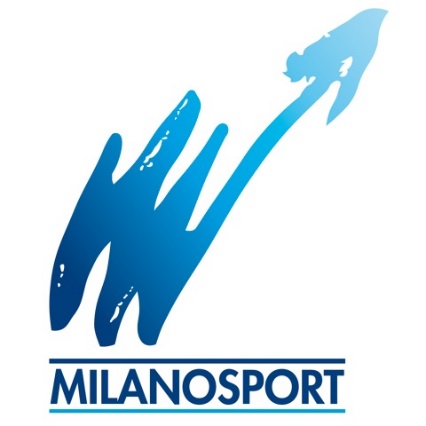 MILANOSPORT S.p.A. Viale Tunisia N. 35 – 20124 MilanoTel. 02-62345107 Fax 02-62345191sito internet: www.milanosport.it	ALLEGATO 10SCHEMA CONTRATTO DI APPALTOSERVIZIO DI PULIZIE A RIDOTTO IMPATTO AMBIENTALE E SPAZZAMENTO DELLE AREE ESTERNE DEGLI IMPIANTI SPORTIVI DI PROPRIETA’ DEL COMUNE DI MILANO GESTITI DA MILANOSPORT S.p.A. REP.  4/2020 - CIG: 830809480DContratto d’appalto per il Servizio di pulizie a ridotto impatto ambientale e spazzamento delle aree esterne degli impianti sportivi di proprietà del Comune di Milano gestiti da Milanosport S.p.A. - REP.  4/2020 - CIG: 830809480D************Milanosport S.p.A. – di seguito denominata “Stazione Appaltante” – con sede legale in Milano al Viale Tunisia n. 35 – C.F./P. I.V.A. n. 10809480154, iscritta alla Camera di Commercio di Milano, Monza, Brianza e Lodi al n. 10809480154, in persona della Presidente del Consiglio di Amministrazione Dott.ssa Chiara Corinna Fulvia Bisconti, nata a Novara (NO) il 05/11/1966, domiciliata per la carica presso la sede societaria, munita dei necessari poteri e con esclusione di qualsiasi altra responsabilità derivante da normative relative al ‘Committente’ E_______________ – di seguito denominato semplicemente “Appaltatore” - con sede legale in Via _____ n. ____, c.a.p. _____ ______, C.F./P. I.V.A. n. _____________, iscritto alla Camera di Commercio di ______________ al n. _____________, domiciliato  ai  fini del presente atto in __________ alla Via 		n. ___, in persona del Legale Rappresentante ____________, nato a ________ (___) il __/__/19__, giusta poteri allo stesso conferiti dal ______________, nel seguito per brevità denominato “Appaltatore”.PREMESSOChe con determina del 22/05/2020 è stata approvata la procedura aperta ai sensi dell’art. 60 del D.Lgs. 50/2016, per l’affidamento del Servizio di pulizie a ridotto impatto ambientale e spazzamento delle aree esterne degli impianti sportivi di proprietà del Comune di Milano gestiti da Milanosport S.p.A. - REP. 4/2020, da aggiudicarsi secondo il criterio dell’offerta economicamente più vantaggiosa sulla base del miglior rapporto qualità/prezzo, ai sensi dell’art. 95 c. 2 del D.Lgs. 50/2016 e s.m.i. per la durata di 60 (sessanta) mesi con un importo a base di gara dettagliato come di seguito:  1) € 9.508.288,55 (euro novemilionicinquecentottomiladuecentottantotto/55) per il servizio di pulizie a canone, soggetto a ribasso, I.V.A. esclusa; 2) € 682.276,45 (euro seicentottantaduemiladuecentosettantasei/45) quale importo presunto  per il servizio di pulizie extra-canone, al costo orario di € 19,25 (euro diciannove/25) soggetto a ribasso, esclusa I.V.A3) € 12.410,00 (€ dodicimilaquattrocentodieci/00) per oneri della sicurezza da interferenza non soggetti a ribasso.;avvalendosi del sistema di intermediazione telematica denominato “Sintel”, presente sul portale A.R.I.A. (Agenzia Regionale per l’Innovazione e gli Acquisti) di Regione Lombardia, Milanosport  ha pubblicato in data 29/05/2020 il Bando di gara, con scadenza prevista alle ore 11,00 del 29/06/2020, sulla Gazzetta dell’Unione Europea, nonché sulla Gazzetta Ufficiale della Repubblica italiana, sul sito internet della Committente www.milanosport.it nella sezione “Gare d’Appalto”, e per estratto su due quotidiani a diffusione nazionale e su due quotidiani a diffusione locale;con determinazione del __/__/2020, adottata da ________________, sono stati approvati i verbali di gara ed è stata proposta l'aggiudicazione al sopra menzionato Appaltatore;con determinazione del __/__/2020, adottata da ______________, è stato aggiudicato l'appalto in parola al suddetto Appaltatore con comunicazione in data ___/__/2020 la cui offerta tecnico - economica, qui allegata (sub All. A), è risultata la più vantaggiosa sulla base del miglior rapporto qualità/prezzo, totalizzando il punteggio complessivo di ____/____ (__ in lettere) così distinto:	per l’offerta tecnica, punti pari a ____ (__ in lettere);	per l'offerta economica, punti pari a ____ (__ in lettere), come meglio descritti:	€ ________________ per il servizio di pulizie a canone a fronte di uno sconto del ___% (___ in lettere);€ _____ per il servizio di pulizie extra-canone a fronte di uno sconto del ___% (___ in lettere), come si evince dai verbali di gara in atti; sono stati effettuati nei confronti dell’Appaltatore - con esito favorevole - gli accertamenti previsti dall’art. 80 del D.Lgs. 50/2016 inerenti alle cause di esclusione dalla partecipazione alla gara, nonché le verifiche circa il possesso dei requisiti di qualificazione di cui all'art. 83 del D.Lgs. 50/2016;sono state effettuate tutte le pubblicazioni previste dalla normativa vigente;l’Appaltatore ha presentato la documentazione richiesta ai fini della stipula del presente contratto, nonché la cauzione definitiva ai sensi dell’art. 103 del D.Lgs. n. 50/2016 e s.m.i. di importo adeguato e le ulteriori polizze richieste; Il Rappresentante Legale dell’operatore economico, come sopra comparso, dichiara espressamente che sono state controllate dall’operatore economico medesimo a mezzo di persone di sua completa fiducia, la congruità e la completezza degli elaborati di gara, di essersi recati sul luogo di esecuzione delle prestazioni, di avere preso conoscenza delle condizioni locali, della viabilità di accesso, nonché di tutte le circostanze generali e particolari suscettibili di influire sulla determinazione dei prezzi, sulle condizioni contrattuali e sull'esecuzione delle prestazioni e di aver giudicato le prestazioni stesse realizzabili, gli elaborati adeguati ed i prezzi nel loro complesso remunerativi e tali da consentire il ribasso offerto, attestando, altresì, di avere effettuato una verifica della disponibilità di attrezzature adeguate all’entità ed alla tipologia delle prestazioni in appalto, in modo da soddisfare completamente, sotto ogni profilo, le esigenze della Stazione Appaltante.Ritenuto quanto precede parte integrante e sostanziale del presente contratto, fra la Stazione Appaltante e l’Appaltatore, come sopra rappresentati,SI CONVIENE E SI STIPULA QUANTO SEGUEArt. 1 - Valore delle premesse	Le premesse, gli allegati al presente contratto, gli atti e i documenti ivi richiamati, ancorché non materialmente allegati, costituiscono parte integrante e sostanziale del presente contratto.Art. 2 - OggettoLa Stazione Appaltante, come sopra rappresentata, affida all’Impresa _____, che come sopra rappresentata accetta, l'appalto del Servizio indicato in epigrafe, la cui natura è dettagliata in particolare agli artt. 10,11 e 12 del Capitolato speciale descrittivo e prestazionale e relativi allegati, qui espressamente richiamati, sebbene non materialmente allegati.Il servizio deve essere realizzato nell’integrale rispetto delle regole tecniche di corretta esecuzione, in conformità a quanto approvato con i provvedimenti richiamati nelle premesse e con piena osservanza delle prescrizioni contenute nel Capitolato speciale descrittivo e prestazionale e nell’offerta presentata.	Art. 3 - DurataLa durata dell’appalto è di 60 (sessanta) mesi, decorrenti dalla data dell’ordine/comunicazione di servizio del Responsabile del Procedimento o da altra data evidenziata nella comunicazione di affidamento del Servizio in funzione dei tempi di aggiudicazione. Art. 4 - ImportoL’importo dell’appalto per l’esecuzione del Servizio di pulizie a canone è pari ad € _______________ (euro __________/00); l’importo per oneri sicurezza da interferenza è pari ad € 12.410,00 (euro dodicimilaquattrocentodieci/00) oltre I.V.A..Il costo orario per il Servizio di pulizie extra-canone è pari ad € __,__ oltre I.V.A. a fronte di un importo presunto pari ad € 682.276,45 (euro seicentottantaduemiladuecentosettantasei/45).Il predetto corrispettivo contrattuale si riferisce all’esecuzione delle prestazioni a perfetta regola d’arte nel pieno adempimento delle prescrizioni contrattuali.Il corrispettivo contrattuale è accettato dall’Appaltatore in base ai propri calcoli, alle proprie indagini, alle proprie stime, ed è pertanto invariabile ed indipendente da qualsiasi imprevisto o eventualità non contemplati dal presente contratto, dal Capitolato speciale ed allegati richiamati.Pertanto, l’Appaltatore non potrà vantare alcun diritto ad altri compensi ovvero ad adeguamenti o aumenti del corrispettivo contrattuale.In caso di necessità la Stazione Appaltante si riserva la facoltà, nel corso di esecuzione del contratto, di introdurre variazioni rispetto alle consistenze (Impianti) oggetto di appalto, con contestuale diminuzione o aumento del corrispettivo a canone e con l’obbligo dell’Appaltatore di adempiere alle medesime condizioni tecniche. Pertanto, l’importo del contratto potrà essere adeguato in aumento od in diminuzione fino alla concorrenza del quinto dell’importo contrattuale ai sensi dell’art. 106, comma 12 del D.Lgs. 50/2016 e s.m.i., ferme restando le condizioni di aggiudicazione, senza che l’Appaltatore possa sollevare eccezioni e/o pretendere indennità di sorta, o far valere il diritto alla risoluzione del contratto.Ai sensi dell’articolo 3 comma 1 del succitato Decreto Ministeriale il Codice di fatturazione elettronica da inserire obbligatoriamente nell'elemento “Codice Destinatario” del tracciato della fattura elettronica, è il seguente: XWJKNZD.Milanosport è soggetta allo split payment a norma dell’art. 17 ter del D.P.R. 633/1972 così come modificato dal D.L. 50/72017 convertito con L. 96 del 21 giugno 2017.La Stazione Appaltante, ai sensi dell’art. 113 bis del D.Lgs. 50/2016 e s.m.i., provvede al pagamento della fattura entro 30 giorni, naturali e consecutivi, dalla data di ricevimento della fattura previa verifica previa verifica della regolarità del servizio eseguito e di regolarità dell’Appaltatore. Ai sensi dell’art. 30, c. 5bis del D.Lgs. 50/2016 e s.m.i., a garanzia dell’osservanza delle norme e delle prescrizioni dei contratti collettivi, delle leggi e dei regolamenti sulla tutela, protezione, assicurazione, assistenza e sicurezza fisica dei lavoratori, sull’importo netto progressivo delle prestazioni è operata una ritenuta dello 0,50% da liquidarsi, nulla ostando, in sede di conto finale.Per il saldo delle prestazioni si rinvia all’art. 8 del Capitolato speciale prestazionale e descrittivo.Art. 5 - Garanzia definitiva e coperture assicurativeAi sensi dell’art. 103 del D.Lgs. 50/2016, l’Appaltatore ha costituito cauzione definitiva a garanzia di tutte le obbligazioni assunte con il presente contratto, adeguata nei termini indicati dall’art. 24 del Capitolato speciale descrittivo e prestazionale.	L’Appaltatore si impegna a tenere valida ed efficace la predetta cauzione per tutta la durata contrattuale e, comunque, sino al perfetto adempimento delle obbligazioni assunte in virtù del presente contratto, pena la risoluzione di diritto del medesimo. La garanzia dovrà essere integrata, entro il termine di 10 (dieci) giorni dal ricevimento della relativa richiesta, ogni volta che la Stazione Appaltante avrà proceduto alla sua escussione, anche parziale, ai sensi del presente contratto. Pertanto, la Stazione Appaltante ha diritto di valersi direttamente della cauzione per l’applicazione delle penali e/o per la soddisfazione degli obblighi contrattualmente dedotti, salvo in ogni caso il risarcimento del maggior danno.La garanzia cessa di avere effetto ed è svincolata alla data di emissione del Certificato di verifica di conformità.L’Appaltatore si obbliga, altresì, a tenere indenne la Stazione Appaltante da ogni danno cagionato durante l'esecuzione del presente contratto, ai sensi dell'art. 25 del Capitolato speciale descrittivo e prestazionale, qui espressamente richiamato, pertanto, l’Appaltatore ha prodotto adeguata polizza di Responsabilità Civile verso Terzi (RCT) e di Responsabilità Civile verso i Prestatori di Lavoro (RCO) per i rischi inerenti la propria attività, incluso l’appalto in oggetto, e con l’estensione nel novero dei terzi, della Committente e dei suoi dipendenti con massimale, per anno e per sinistro, valido per l’intero servizio affidato di importo adeguato.Art. 6 – Clausola socialeL’Appaltatore si obbliga ad osservare la clausola sociale impegnandosi a rispettare il Progetto di assorbimento del personale come presentato in sede di offerta. Si rinvia all’art. 12 del Capitolato speciale descrittivo e prestazionale.Art. 7 - Esecuzione delle prestazioniIl servizio e le attività oggetto del presente contratto dovranno essere svolti dall’Appaltatore in conformità alle condizioni, tempistiche e modalità tutte previste dal Capitolato speciale agli artt. 10 e 11, e relativi allegati, nonché all’offerta tecnica presentata, nel rispetto delle norme vigenti. Direttore dell’esecuzione del presente Contratto è  _________________	(di seguito, il “Direttore dell’Esecuzione del Contratto”), che provvederà alla verifica dell’avanzamento delle attività di competenza dell’Appaltatore, al monitoraggio dei servizi, ai rapporti con il Responsabile del Servizio nominato dall’Appaltatore. Il Direttore dell’Esecuzione del Contratto, successivamente all’espletamento in senso favorevole delle attività di verifica di propria competenza, provvederà ad apporre il proprio benestare sulle fatture emesse dall’Appaltatore. Il Responsabile del Servizio per conto dell’Appaltatore è il Sig. ________________.Art. 8 - PenaliNel caso di inadempimenti e ritardi saranno applicate le penali previste dall’art. 28 del Capitolato, con le modalità ivi previste.Qualora gli inadempimenti siano tali da comportare una penale complessiva di importo superiore al 10% dell’importo contrattuale, la Stazione Appaltante procederà alla risoluzione del contratto per grave inadempimento ai sensi dell’art. 108 D.Lgs. 50/2016. L’applicazione complessiva della penale non pregiudica il risarcimento dell’eventuale maggior danno, con particolare riguardo alle inadempienze idonee a causare gravi danni all’immagine della Stazione AppaltanteResta ferma la facoltà della Stazione Appaltante, in caso di mancata esecuzione delle prestazioni oggetto del presente Contratto di ricorrere ad altra impresa, addebitando all’Impresa i relativi oneri sostenuti.Art. 9 - Risoluzione del contratto e recesso	Si richiamano espressamente gli artt. 29 e 30 del Capitolato speciale descrittivo e prestazionale.Come disposto all'art. 3, co. 9 bis, della L. 13.08.2010 n. 136 e successive modificazioni e integrazioni, costituisce causa di risoluzione del presente contratto il mancato utilizzo di strumenti atti a consentire la piena tracciabilità finanziaria.Art. 10 - Domicilio e recapito dell'AppaltatoreAi sensi dell’art. 38 del Capitolato, elegge e mantiene, per tutta la durata dell’appalto, il proprio domicilio presso ____________, Via ________ n. ____, a ________. A tale domicilio si intendono ritualmente effettuate tutte le intimazioni, le assegnazioni di termini ed ogni altra notificazione o comunicazione dipendente dal contratto.L'Appaltatore dovrà comunicare alla Stazione Appaltante il nominativo del proprio Responsabile del Servizio, nei rapporti con il Direttore dell’Esecuzione dell’appalto.La nomina del Responsabile del Servizio deve essere controfirmata dallo stesso per accettazione.Art. 11 - Adempimenti in materia di lavoro dipendente, previdenza ed assistenzaL’Appaltatore è obbligato ad applicare integralmente tutte le norme contenute nel contratto nazionale di lavoro e agli accordi integrativi, territoriali e aziendali per il settore di attività e per la località dove sono eseguite le prestazioni.L’Appaltatore, altresì, è obbligato a rispettare tutte le norme in materia retributiva, contributiva, previdenziale, assistenziale, assicurativa, sanitaria, di solidarietà paritetica, previste per i dipendenti dalla vigente normativa.Per ogni inadempimento rispetto agli obblighi di cui al presente articolo la Stazione Appaltante effettua trattenute su qualsiasi credito maturato a favore dell’Appaltatore per l’esecuzione delle prestazioni e procede, in caso di crediti insufficienti allo scopo, all’escussione della garanzia fideiussoria.Art. 12 - Obbligo ad uniformarsi alla disciplina di cui al D.P.R. 177/2011L’Appaltatore si impegna, entro il termine di due mesi dall’inizio dell’esecuzione dell’appalto ad uniformarsi alla disciplina di cui al D.P.R. 177/2011. Si rinvia all’art. 11.5 del Capitolato speciale descrittivo e prestazionale.Art. 13 – SubappaltoL’esecuzione delle prestazioni di cui al presente appalto è direttamente affidata all’Appaltatore; il  subappalto delle prestazioni, in conseguenza di quanto dichiarato negli atti di gara, è soggetto alle norme stabilite dall’articolo 105 del D.Lgs. 50/2016 e s.m.i., ivi compreso il limite massimo del 40% dell’importo contrattuale del valore subappaltabile. Si rinvia a quanto stabilito nell’art. 25 del Capitolato speciale descrittivo e prestazionale.Art. 14 - Modificazioni dell’operatore economicoL’Appaltatore è tenuto a comunicare tempestivamente alla Stazione Appaltante ogni modificazione intervenuta negli assetti proprietari, nella struttura organizzativa e negli organismi tecnici e amministrativi.Art. 15 - Osservanza del Capitolato, leggi, norme e regolamentiL’Appaltatore è obbligato, sotto la sua responsabilità, alla piena e incondizionata osservanza di tutte le norme contenute nel Capitolato speciale descrittivo e prestazionale, nonché di tutte le leggi, norme e regolamenti vigenti. Si rinvia a quanto stabilito nell’art. 35 del Capitolato speciale descrittivo e prestazionale.Art. 16 - Documenti facenti parte integrante del contrattoFanno parte integrante del contratto e si intendono qui esplicitamente richiamati benché non allegati:1.	il Capitolato speciale descrittivo e prestazionale con tutti i relativi allegati ivi richiamati; 2.	le Polizze di Garanzia;3.	il D.Lgs. 50/2016 e s.m.i.;4.	l’offerta tecnica dell’Appaltatore;5. l’offerta economica dell’Appaltatore.L’operatore economico dichiara di aver a disposizione ed accettato i predetti documenti.Art. 17 - Tracciabilità dei flussi finanziariL’Appaltatore assume tutti gli obblighi di tracciabilità dei flussi finanziari di cui all’art. 3 della legge 13/8/2010 n. 136 e s.m.i. e a tal uopo indica di seguito gli estremi identificativi del conto sul quale saranno veicolati i flussi finanziari: - Istituto di Credito: _________ – Via _________ n. ___ – __________- CODICE IBAN _________________________;- la/e persona/e delegata/e ad operare sul conto é/sono:   a) ____________ nato a ________ il __/__/19__ - C.F. __________________;   b) ____________ nato a ________ il __/__/19__ - C.F. __________________.Art. 18 - Legge applicabile e foro competenteIl presente Contratto è soggetto a tutti gli effetti alla legislazione italiana.Salvo quanto previsto dall’art. 40 del Capitolato speciale, tutte le controversie che dovessero insorgere tra le parti, nell’interpretazione ed esecuzione delle obbligazioni contrattuali, saranno risolte di comune accordo tra le parti. In caso di mancanza di accordo, per ogni controversia sarà competente in via esclusiva il Foro di Milano. È, pertanto, esclusa la clausola arbitrale.Art. 19 – D.Lgs. 231/2001 e Codice EticoL’Appaltatore nello svolgimento delle prestazioni si impegna a rispettare ed a fare rispettare il Modello di Organizzazione Gestione e Controllo ex D.Lgs. 231/2001 e s.m.i. ed il Codice Etico adottati dalla Stazione Appaltante e pubblicati sul sito internet aziendale all’indirizzo https://www.milanosport.it/istituzionali/trasparenza/. L’Appaltatore ____________ dichiara di:a)	conoscere il contenuto del D.Lgs. 8 giugno 2001 n. 231 e si impegna ad astenersi da comportamenti idonei a configurare le ipotesi di reato di cui al Decreto medesimo;b)	di aver preso visione del Modello di organizzazione, gestione e controllo ai sensi del D.Lgs. 231/2001 (Il “Modello”) di cui costituisce parte integrante il Codice Etico, adottato da Milanosport S.p.A. e resi disponibili ai terzi sul sito internet www.milanosport.it, sezione “Società” e di impegnarsi, di conseguenza, a rispettarlo e ad adeguare i propri comportamenti ai principi espressi nel Modello per tutta la durata del contratto o comunque della sua collaborazione con  Milanosport. Le parti si danno espressamente atto che ogni violazione dei principi e dei comportamenti di cui al Modello da parte di _____________ costituirà grave inadempimento ai sensi dell’art.1455 c.c..  Al verificarsi di tale inadempimento Milanosport S.p.A. potrà diffidare _____________ ai sensi dell’art. 1454 c.c. a porre rimedio alla violazione entro il termine di 15 giorni dal ricevimento dell’atto di messa in mora. In difetto, ovvero in caso di reiterazione dell’inadempimento, il contratto con _____________ si intenderà risolto ai sensi dell’art.1456 c.c., salvo il diritto di Milanosport al risarcimento del danno subito.      La risoluzione del presente Contratto per inosservanza da parte di _____________ delle previsioni di cui ai precedenti capi del presente articolo comporterà, altresì, la risoluzione, sempre con effetto immediato ed ai sensi dell’art.1456 c.c., di qualsiasi altro accordo, contratto, impegno ovvero patto comunque denominato in essere tra le Parti e fermo sempre il diritto di Milanosport al risarcimento del danno nei confronti di _____________.                La Stazione Appaltante                                                L’Appaltatore                                                   MILANOSPORT S.p.A.                                          ____________________                                                    La Legale Rappresentante                                      Il Legale Rappresentante    Dott.ssa Chiara Corinna Fulvia Bisconti                        _______________________   __________________________________                      ____________________________